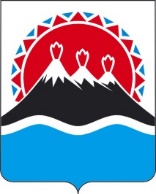 П О С Т А Н О В Л Е Н И ЕПРАВИТЕЛЬСТВА  КАМЧАТСКОГО КРАЯ                   г. Петропавловск-КамчатскийПРАВИТЕЛЬСТВО ПОСТАНОВЛЯЕТ:1. Внести в государственную программу Камчатского края «Оказание содействия добровольному переселению в Камчатский край соотечественников, проживающих за рубежом», утвержденную постановлением Правительства Камчатского края от 23.04.2018 № 168-П, изложив в новой редакции согласно приложению к настоящему постановлению.2. Настоящее постановление вступает в силу после дня его официального опубликования.[Дата регистрации]№[Номер документа]О внесении изменений в постановление Правительства Камчатского края от 23.04.2018 № 168-П «О государственной программе Камчатского края «Оказание содействия добровольному переселению в Камчатский край соотечественников, проживающих за рубежом»Председатель Правительства Камчатского края[горизонтальный штамп подписи 1]Е.А. Чекин